Об оказании материальной помощи членам профсоюза для оздоровления в санаториях УП «Белпрофсоюзкурорт»Во исполнение постановления президиума Гомельского областного комитета профоюза работников образования и науки от 21.11.2019 № 12.336 «Об оказании материальной помощи членам профсоюза для оздоровления в санаториях УП «Белпрофсоюзкурорт»», президиум Мозырского районного комитета Белорусского профессионального союза работников образования и науки  ПОСТАНОВЛЯЕТ:1. Районному комитету Белорусского профессионального союза работников образования и науки оказывать материальную помощь из средств фонда помощи Мозырской районной организации профсоюза работников образования и науки  на удешевление стоимости путевок в размере 5% для членов профсоюза при оздоровлении в санаториях УП «Белпрофсоюзкурорт» с января по апрель 2020 года (включительно).2. Председателям первичных профсоюзных организаций отраслевого профсоюза информировать каждого члена профсоюза о предоставлении скидки в размере 5% стоимости путевки ЦК Белорусского профессионального союза работников образования и науки,  Гомельской областной и Мозырской районной  организаций отраслевого Профсоюза.3. Контроль за выполнением настоящего постановления возложить на  главного бухгалтера М.А.Тушинскую.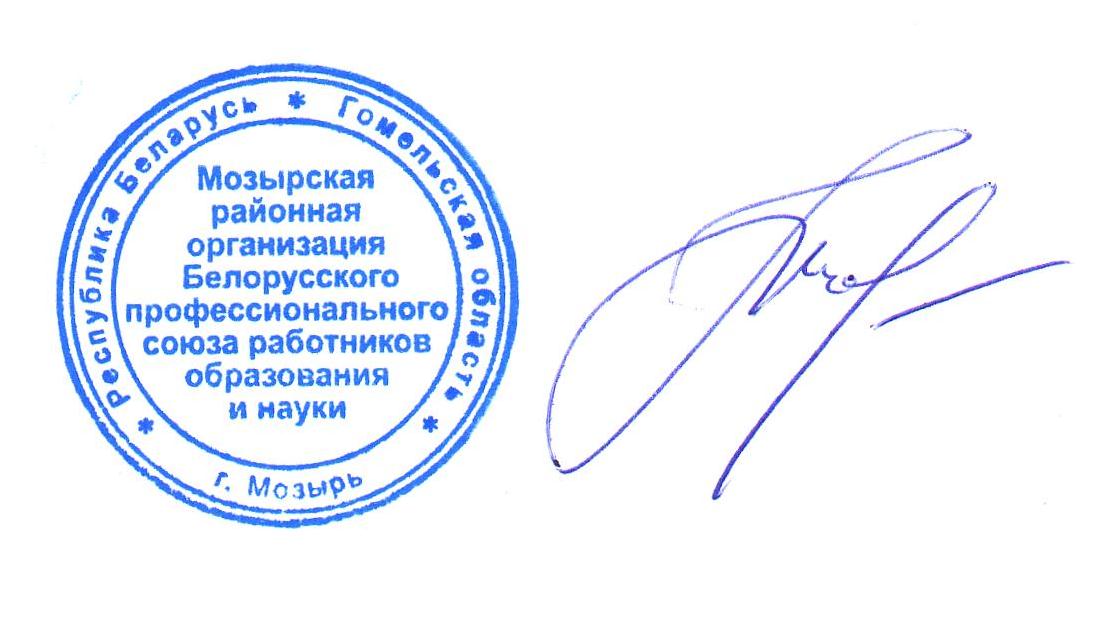 Председатель районного комитета	Н.В.ШвецБЕЛАРУСКІ  ПРАФЕСIЙНЫСАЮЗ РАБОТНІКАЎ АДУКАЦЫІ І НАВУКІМАЗЫРСКАЯ РАЁННАЯ АРГАНІЗАЦЫЯ БЕЛАРУСКАГА ПРАФЕСІЙНАГА САЮЗА РАБОТНІКАЎ АДУКАЦЫІ І НАВУКІРАЕННЫ КАМІТЭТ
ПРЭЗIДЫУМПАСТАНОВА31.12.2019 № 13.262г.Мазыр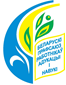  БЕЛОРУССКИЙ ПРОФЕССИОНАЛЬНЫЙ СОЮЗ РАБОТНИКОВ ОБРАЗОВАНИЯ И НАУКИМОЗЫРСКАЯ РАЙОННАЯ ОРГАНИЗАЦИЯ БЕЛОРУССКОГО ПРОФЕССИОНАЛЬНОГО СОЮЗА РАБОТНИКОВ ОБРАЗОВАНИЯ И НАУКИРАЙОННЫЙ КОМИТЕТПРЕЗИДИУМПОСТАНОВЛЕНИЕ                                  г.Мозырь